№      ад _____________20   г.Ліквідатар Іўеўскага УКП БОН – ТАА “Мамрам” - аб’яўляе аб правядзенні паўторнага аукцыёну па продажу нерухомай маёмасці:прадавец – Іўеўскае унітарнае камунальнае прадпрыемства бытавога абслугоўвання насельніцтва (УНП 500051092 );арганізатар аукцыёну – ТАА “Мамрам”;форма правядзення – аўкцыён.крок аўкцыёну – 5% стартавага кошту;задатак – 10% стартавага кошту ўносіцца на рахунак Іўеўскі УКП БОН УНП 500051092 рахунак №BY40AKBB30120041034774000000  у ААТ “Беларусбанк” код AKBB BY21400, г. Іўе, вул.Леніна,1.апошні дзень аплаты задатку і афармлення заявы на ўдзел у таргах – 05.06.2019г;вяртанне сумы задатку праводзіцца на працягу пяці дзён з дня правядзення аукцыёну;таргі праводзяцца 06.06.2019г. у 12.00 па адрасе г.Ліда, вул.Фурманава 37В;адказ ад удзелу ў таргах прымаецца да 05.06.2019г;для ўдзелу ў аукцыёне прадастаўляюцца – плацёжнае даручэнне аб аплаце задатку, копія пасведчання аб рэгістрацыі, копія статуту, даручэнне альбо загад аб прызначэнні кіраўніка;пры прызнанні таргоў неадбыўшыміся праз наяўнасць толькі адной заяўкі адзіны ўдзельнік мае права набыць аб’ект за стартавы кошт, павялічаны на 5%;дамова куплі-продажу з пераможцам таргоў падпісваецца ў дзень правядзення аукцыёну;аплата на працягу 10 (дзесяці) дзён з моманту падпісання дамовы куплі-продажу;перадача аб’екта праз 10 дзён з моманту падпісання дамовы (пасля 100% аплаты);тэлефон для даведак: +375-29-604-30-77 (Велком), list@mamram.bywww.mamram.by ;фота аб’екту і тэхпашпартоў на  https://vk.com/mamram.belarusЛіквідатар	       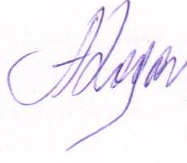 Дырэктар ТАА “Мамрам”                                                                 А.І.ХодарІвьевскае унітарнае камунальнае прадпрыемства бытавога абслугоўвання насельніцтва 231337, Гродзенская вобласць, г.Іўе, вул.Леніна 1 р/с BY40AKBB30120041034774000000 у ф-ле № 400 упраўлення ААТ “АСБ Беларусбанк”, БИК AKBBBY21400  УНП 500051092 Ліквідатар – Таварыства з абмежаванай адказнасцю «Мамрам»231281, Ліда, вул. Фурманава 37ВТэл\факс +375154611565; +375-296-043-077, е-mail: list@mamram.by	Ивьевское унитарное коммунальное предприятие бытового обслуживания населения231337, Гродненская область,г.Ивье, ул.Ленина 1р/с BY40AKBB30120041034774000000 в ф-ле № 400 Управление ОАО «АСБ Беларусбанк» г. Ивье, УНП 500051092, код AKBBBY21400Ликвидатор – Общество с ограниченной ответственностью «Мамрам»231281, Лида, ул. Фурманава 37ВТэл\факс +375154611565; +375-296-043-077,е-mail: list@mamram.byЛот №  НазваГодСтартавы кошт, руб.1.Капітальная будова – будынак спецыялізаваны для бытавога абслугоўвання насельніцтва, найменне – будынак Дома быту, інв.№ 441/С-9631, агульная плошча 919,80 м.кв.размешчаны па адрасе: Гродзенская вобл., г. Іў’е, вул. Леніна, 1зямельны надзел з кадастравым нумарам 422950100001001942 плошчай 0,1626 га, прадстаўленага на праве пастаяннага карыстання1970162 000,002.Капітальная будова – будынак спецыялізаваны іншага прызначэння, найменне – будынак піларамы, інв.№ 441/С-15671, агульная плошча 358,3 м.кв., размешчаны па адрасе: Гродзенская вобл., г. Іў’е, вул. Пушкіна, 15/6Капітальная будова – будынак спецыялізаваны іншага прызначэння, найменне – будынак вяндлярнага цэху, інв.№ 441/С-15668, агульная плошча 45,3 м.кв., размешчаны па адрасе: Гродзенская вобл., г. Іў’е, вул. Пушкіна, 15/5зямельны надзел з кадастравым нумарам 422950100001002302 плошчай 0,1200/2,8327 га, прадстаўленага на праве пастаяннага карыстанняАгульны кошт лоту1954197420 520,002 592,0023 112,00